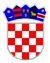 	REPUBLIKA HRVATSKAVUKOVARSKO-SRIJEMSKA ŽUPANIJAOPĆINA NEGOSLAVCIOpćinsko vijećeKLASA: 400-08/21-01/01URBROJ: 2196-19-02-22-16Negoslavci, 24.11.2022. godine	Na temelju članka 76. Zakona o sportu („Narodne novine“ broj 71/06, 150/08, 124/10, 124/11, 86/12, 94/13, 85/15, 19/16, 98/19, 47/20 i 77/20) i članka 19., stavka 1., točke 2. Statuta Općine Negoslavci („Službeni glasnik Općine Negoslavci“ broj 1/21) Općinsko vijeće Općine Negoslavci na svojoj redovnoj sjednici održanoj dana 24.11.2022. godine donosiIzmjene i dopune programa javnih potreba u sportu na području Općine Negoslavci za 2022. godinuITablica točke IV. Programa javnih potreba u sportu na području Općine Negoslavci za 2022. godinu se mijenja i glasi:„Za provođenje Programa osigurat će se sredstva u proračunu Općine Negoslavci kako slijedi (po fiksnom tečaju konverzije 1,00 EU = 7,53450 KN):„IIOstale odredbe Programa se ne mijenjaju, niti se dopunjavaju. 
IIIIzmjene i dopune Programa javnih potreba u sportu na području Općine Negoslavci za 2022. godinu stupaju na snagu osmog dana od dana objave u Službenom glasniku Općine Negoslavci.PREDSJEDNIK OPĆINSKOG VIJEĆAMiodrag MišanovićNAZIVPLANPRVI PLANNOVI PLANSredstva predviđena za programe, projekte i aktivnosti koje provode sportske udruge253.000,00 KN/33.578,87 EU293.000,00 KN/38.887,78 EU523.000,00 KN/69.414,03 EUSredstva za sufinanciranje radova na objektima Nogometnog kluba Negoslavci (izgradnja teretane NK Negoslavci, uređenje zgrade) 150.000,00 KN/19.908,42 EU600.000,00 KN/79.633,69 EU600.000,00 KN/79.633,69 EUUređenje malonogometnog igrališta0,00 KN/0,00 EU0,00 KN/0,00 EU320.000,00 KN/42.471,30 EUSVEUKUPNO403.000,00 KN/53487,29 EU893.000,00 KN/118.521,47 EU1.443.000,00 KN/19.1519,01 EU